WTOREK  30.03.2021 „Co i dlaczego dymi?”Co wokół nas dymi?- pokazaniu dziecku ilustracji skąd się wydobywa dym i wyjaśnić dlaczego jest groźny. (załącznik 1)Rozmowa na temat dymów znajdujących się na planszy.Spacer z dzieckiem w okolicy. Obserwacja dymów wydobywających się z samochodów oraz kominów domów. Rozmowa z dzieckiem na temat poprawy stanu powietrza w środowisku.Ćwiczenia w wycinaniu po śladzie. Rodzic rysuje mazakiem na kartce A4 szlaczek a dziecko stara się go wyciąć.Praca plastyczna- Dymiące kominy. Zachęcamy dziecko do tego, by wzięło kartkę papieru A4, mazaki, pastele lub kredki i przeniosło na papier kominy i wydobywające się z nich dymy.Karta pracy- pokoloruj rysunek i powiedz co jest złego na nim (załącznik 2)Swobodne tańce przy wiosennych utworach. Zabawy swobodne.  ZAŁĄCZNIK 1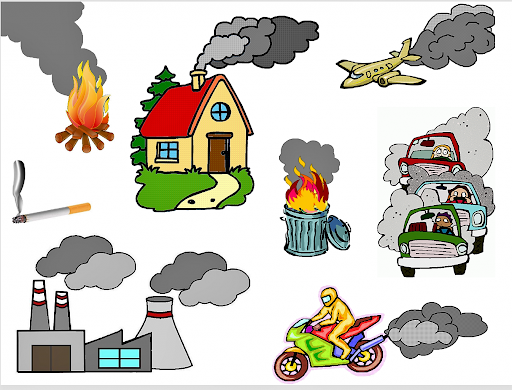 ZAŁĄCZNIK 2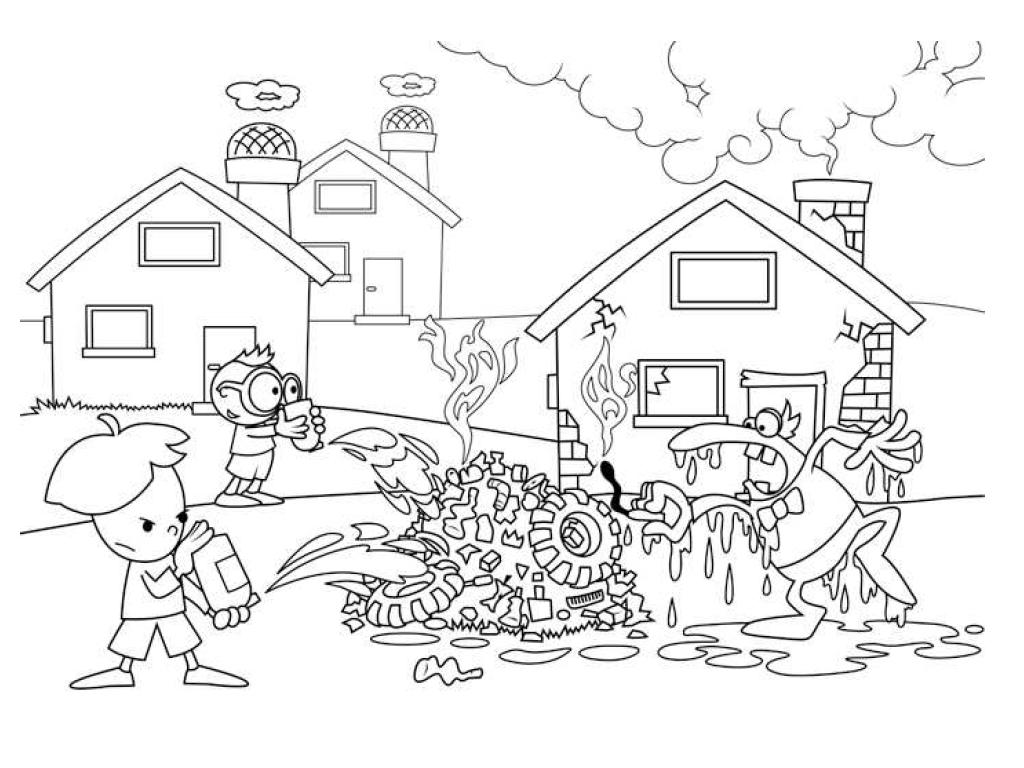 